En cumplimiento de los Artículos 9 Fracciones I, IX y XIV, 14 y 78 de la Ley General de Contabilidad Gubernamental y cuarto transitorio del Decreto de Reformas y Adiciones a la Ley General de Contabilidad Gubernamental publicado en el Diario Oficial de la Federación (DOF) el 12 de noviembre de 2012.1.- Formato de la Información relativa a las obligaciones que se pagan o garantizan con recursos de Fondos Federales.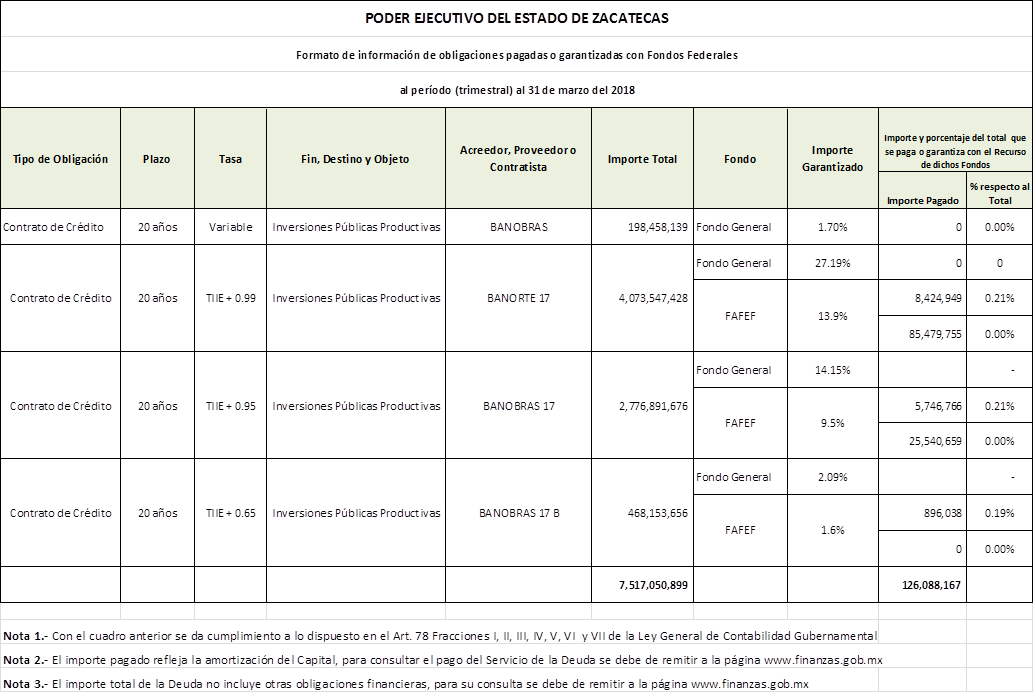 2.- Incremento del saldo de la deuda bruta total con motivo de cada una de disposiciones menos las amortizaciones, con relación al registrado al 31 de diciembre del ejercicio fiscal anterior.En cumplimiento de los Artículos 9 Fracciones I, IX y XIV, 14 y 78 de la Ley General de Contabilidad Gubernamental y cuarto transitorio del Decreto de Reformas y Adiciones a la Ley General de Contabilidad Gubernamental publicado en el Diario Oficial de la Federación (DOF) el 12 de noviembre de 2012.3.- Comparativo de la relación deuda pública bruta total a producto interno bruto del Estado de Zacatecas entre el 31 de diciembre del ejercicio fiscal anterior y la fecha de la amortización.Nota 1.- Con el cuadro anterior se da cumplimiento a lo dispuesto en el Art. 78 Fracción VIII, inciso a) Numeral 2 de la Ley General de Contabilidad GubernamentalNota 2.- El PIB corresponde al resultado del ejercicio 2015 a Precios Corrientes, publicado por el INEGINota 3.- El importe del saldo de la Deuda no incluye otras obligaciones financieras, para su consulta se debe de remitir a la página www.finanzas.gob.mxEn cumplimiento de los Artículos 9 Fracciones I, IX y XIV, 14 y 78 de la Ley General de Contabilidad Gubernamental y cuarto transitorio del Decreto de Reformas y Adiciones a la Ley General de Contabilidad Gubernamental publicado en el Diario Oficial de la Federación (DOF) el 12 de noviembre de 2012.4.-Comparativo de la relación de la deuda bruta total a ingresos propios del Estado de Zacatecas, entre el 31 de diciembre del ejercicio fiscal anterior y la fecha de amortización.ImporteDeuda Pública Bruta Total al 31 de diciembre del 20177,443,630,062(+) Disposición 10(-) Amortización 115,067,753Deuda Pública Bruta Total al 31 de marzo del 20187,428,562,309Nota 1.- Con el  cuadro anterior se da cumplimiento a lo dispuesto en el  Art. 78 Fracción VIII, inciso a) Numeral 1 de la Ley General de Contabilidad GubernamentalNota 1.- Con el  cuadro anterior se da cumplimiento a lo dispuesto en el  Art. 78 Fracción VIII, inciso a) Numeral 1 de la Ley General de Contabilidad GubernamentalNota 2.- Solo se reportan disposiciones y amortización del Capital; para consultar el pago del Servicio de laDeuda se debe de remitir a la página www.finanzas.gob.mxNota 2.- Solo se reportan disposiciones y amortización del Capital; para consultar el pago del Servicio de laDeuda se debe de remitir a la página www.finanzas.gob.mxNota 3.- El importe total de la Deuda no incluye otras obligaciones financieras, para su consulta se debe de remitir a la página www.finanzas.gob.mxNota 3.- El importe total de la Deuda no incluye otras obligaciones financieras, para su consulta se debe de remitir a la página www.finanzas.gob.mxInformación en Miles de PesosInformación en Miles de PesosAl 31 de diciembre del año 2017Al Primer Trimestre: 31 de Marzo del 2018Producto Interno Bruto Estatal184,058,000184,058,000Saldo de la Deuda Pública7,443,6307,428,562Porcentaje4.04%4.04%Al 31 de diciembre del año 2017Trimestre que se Informa: 31 de marzo del 2018Ingresos Propios2,298,772,546.00946,424,852Saldo de la Deuda Pública7,443,630,062.127,428,562,309Porcentaje323.81%784.91%Nota 1.- Con el cuadro anterior se da cumplimiento a lo dispuesto en el Art. 78 Fracción VIII, inciso a) Numeral 3 de la Ley General de Contabilidad GubernamentalNota 1.- Con el cuadro anterior se da cumplimiento a lo dispuesto en el Art. 78 Fracción VIII, inciso a) Numeral 3 de la Ley General de Contabilidad GubernamentalNota 1.- Con el cuadro anterior se da cumplimiento a lo dispuesto en el Art. 78 Fracción VIII, inciso a) Numeral 3 de la Ley General de Contabilidad GubernamentalNota 2.- El importe del saldo de la Deuda no incluye otras obligaciones financieras, para su consulta se debe de remitir a la página www.finanzas.gob.mxNota 2.- El importe del saldo de la Deuda no incluye otras obligaciones financieras, para su consulta se debe de remitir a la página www.finanzas.gob.mxNota 2.- El importe del saldo de la Deuda no incluye otras obligaciones financieras, para su consulta se debe de remitir a la página www.finanzas.gob.mxNota 3.- Los Ingresos Propios son los reportados en la Cuenta Pública del ejercicio 2017 y en los Estados Financieros al Trimestre que se informa.Nota 3.- Los Ingresos Propios son los reportados en la Cuenta Pública del ejercicio 2017 y en los Estados Financieros al Trimestre que se informa.Nota 3.- Los Ingresos Propios son los reportados en la Cuenta Pública del ejercicio 2017 y en los Estados Financieros al Trimestre que se informa.